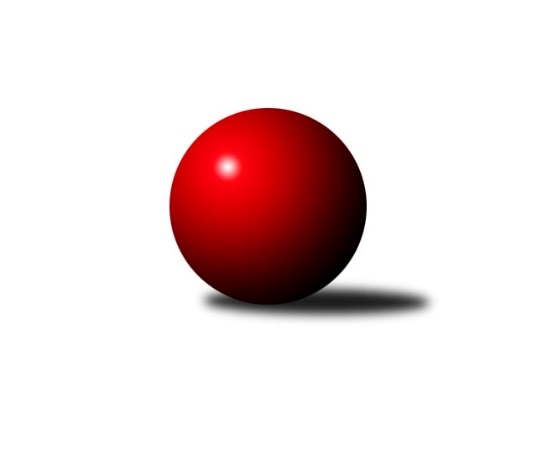 Č.10Ročník 2016/2017	23.5.2024 Krajský přebor OL  2016/2017Statistika 10. kolaTabulka družstev:		družstvo	záp	výh	rem	proh	skore	sety	průměr	body	plné	dorážka	chyby	1.	TJ Kovohutě Břidličná ˝B˝	10	9	0	1	53.0 : 27.0 	(72.5 : 47.5)	2506	18	1725	781	36.9	2.	KK Šumperk ˝C˝	10	7	1	2	50.0 : 30.0 	(65.0 : 55.0)	2502	15	1729	773	36.4	3.	Spartak Přerov ˝C˝	10	6	1	3	45.5 : 34.5 	(65.5 : 54.5)	2482	13	1747	735	45.7	4.	KK Zábřeh  ˝C˝	10	5	2	3	48.0 : 32.0 	(65.0 : 55.0)	2470	12	1732	738	43.6	5.	KK Jiskra Rýmařov ˝B˝	10	5	1	4	42.5 : 37.5 	(62.0 : 58.0)	2484	11	1734	749	45.5	6.	KK Lipník nad Bečvou ˝A˝	10	5	0	5	43.5 : 36.5 	(64.5 : 55.5)	2451	10	1694	757	42.6	7.	TJ Horní Benešov ˝C˝	10	5	0	5	37.5 : 42.5 	(61.0 : 59.0)	2436	10	1705	731	44	8.	Sokol Přemyslovice ˝B˝	10	4	1	5	38.0 : 42.0 	(55.0 : 65.0)	2500	9	1730	770	40.8	9.	KK Šumperk ˝B˝	10	4	0	6	40.5 : 39.5 	(59.5 : 60.5)	2455	8	1736	719	41.6	10.	TJ Tatran Litovel	10	3	1	6	29.0 : 51.0 	(48.5 : 71.5)	2364	7	1666	699	49	11.	TJ Pozemstav Prostějov	10	2	0	8	28.0 : 52.0 	(56.0 : 64.0)	2445	4	1706	739	42.3	12.	TJ Horní Benešov ˝D˝	10	1	1	8	24.5 : 55.5 	(45.5 : 74.5)	2404	3	1696	708	53.8Tabulka doma:		družstvo	záp	výh	rem	proh	skore	sety	průměr	body	maximum	minimum	1.	TJ Kovohutě Břidličná ˝B˝	5	5	0	0	29.5 : 10.5 	(38.0 : 22.0)	2424	10	2459	2332	2.	KK Šumperk ˝C˝	5	4	1	0	26.0 : 14.0 	(31.0 : 29.0)	2503	9	2560	2457	3.	Spartak Přerov ˝C˝	4	4	0	0	25.0 : 7.0 	(31.5 : 16.5)	2631	8	2677	2576	4.	TJ Horní Benešov ˝C˝	5	4	0	1	27.5 : 12.5 	(35.5 : 24.5)	2577	8	2636	2534	5.	KK Šumperk ˝B˝	5	4	0	1	26.5 : 13.5 	(33.0 : 27.0)	2491	8	2563	2426	6.	KK Jiskra Rýmařov ˝B˝	5	3	1	1	25.0 : 15.0 	(31.0 : 29.0)	2577	7	2629	2546	7.	KK Zábřeh  ˝C˝	4	3	0	1	24.0 : 8.0 	(28.0 : 20.0)	2496	6	2587	2452	8.	KK Lipník nad Bečvou ˝A˝	5	3	0	2	24.0 : 16.0 	(33.5 : 26.5)	2390	6	2432	2352	9.	Sokol Přemyslovice ˝B˝	6	3	0	3	24.0 : 24.0 	(31.0 : 41.0)	2450	6	2520	2377	10.	TJ Tatran Litovel	4	2	1	1	17.0 : 15.0 	(24.0 : 24.0)	2422	5	2492	2368	11.	TJ Pozemstav Prostějov	6	2	0	4	22.0 : 26.0 	(37.5 : 34.5)	2471	4	2549	2393	12.	TJ Horní Benešov ˝D˝	6	1	1	4	18.5 : 29.5 	(31.5 : 40.5)	2455	3	2583	2374Tabulka venku:		družstvo	záp	výh	rem	proh	skore	sety	průměr	body	maximum	minimum	1.	TJ Kovohutě Břidličná ˝B˝	5	4	0	1	23.5 : 16.5 	(34.5 : 25.5)	2522	8	2587	2426	2.	KK Šumperk ˝C˝	5	3	0	2	24.0 : 16.0 	(34.0 : 26.0)	2502	6	2630	2366	3.	KK Zábřeh  ˝C˝	6	2	2	2	24.0 : 24.0 	(37.0 : 35.0)	2466	6	2546	2358	4.	Spartak Přerov ˝C˝	6	2	1	3	20.5 : 27.5 	(34.0 : 38.0)	2452	5	2517	2349	5.	KK Lipník nad Bečvou ˝A˝	5	2	0	3	19.5 : 20.5 	(31.0 : 29.0)	2463	4	2581	2313	6.	KK Jiskra Rýmařov ˝B˝	5	2	0	3	17.5 : 22.5 	(31.0 : 29.0)	2465	4	2507	2412	7.	Sokol Přemyslovice ˝B˝	4	1	1	2	14.0 : 18.0 	(24.0 : 24.0)	2513	3	2568	2441	8.	TJ Horní Benešov ˝C˝	5	1	0	4	10.0 : 30.0 	(25.5 : 34.5)	2408	2	2522	2297	9.	TJ Tatran Litovel	6	1	0	5	12.0 : 36.0 	(24.5 : 47.5)	2353	2	2446	2285	10.	TJ Pozemstav Prostějov	4	0	0	4	6.0 : 26.0 	(18.5 : 29.5)	2439	0	2569	2347	11.	TJ Horní Benešov ˝D˝	4	0	0	4	6.0 : 26.0 	(14.0 : 34.0)	2392	0	2469	2268	12.	KK Šumperk ˝B˝	5	0	0	5	14.0 : 26.0 	(26.5 : 33.5)	2459	0	2623	2259Tabulka podzimní části:		družstvo	záp	výh	rem	proh	skore	sety	průměr	body	doma	venku	1.	TJ Kovohutě Břidličná ˝B˝	10	9	0	1	53.0 : 27.0 	(72.5 : 47.5)	2506	18 	5 	0 	0 	4 	0 	1	2.	KK Šumperk ˝C˝	10	7	1	2	50.0 : 30.0 	(65.0 : 55.0)	2502	15 	4 	1 	0 	3 	0 	2	3.	Spartak Přerov ˝C˝	10	6	1	3	45.5 : 34.5 	(65.5 : 54.5)	2482	13 	4 	0 	0 	2 	1 	3	4.	KK Zábřeh  ˝C˝	10	5	2	3	48.0 : 32.0 	(65.0 : 55.0)	2470	12 	3 	0 	1 	2 	2 	2	5.	KK Jiskra Rýmařov ˝B˝	10	5	1	4	42.5 : 37.5 	(62.0 : 58.0)	2484	11 	3 	1 	1 	2 	0 	3	6.	KK Lipník nad Bečvou ˝A˝	10	5	0	5	43.5 : 36.5 	(64.5 : 55.5)	2451	10 	3 	0 	2 	2 	0 	3	7.	TJ Horní Benešov ˝C˝	10	5	0	5	37.5 : 42.5 	(61.0 : 59.0)	2436	10 	4 	0 	1 	1 	0 	4	8.	Sokol Přemyslovice ˝B˝	10	4	1	5	38.0 : 42.0 	(55.0 : 65.0)	2500	9 	3 	0 	3 	1 	1 	2	9.	KK Šumperk ˝B˝	10	4	0	6	40.5 : 39.5 	(59.5 : 60.5)	2455	8 	4 	0 	1 	0 	0 	5	10.	TJ Tatran Litovel	10	3	1	6	29.0 : 51.0 	(48.5 : 71.5)	2364	7 	2 	1 	1 	1 	0 	5	11.	TJ Pozemstav Prostějov	10	2	0	8	28.0 : 52.0 	(56.0 : 64.0)	2445	4 	2 	0 	4 	0 	0 	4	12.	TJ Horní Benešov ˝D˝	10	1	1	8	24.5 : 55.5 	(45.5 : 74.5)	2404	3 	1 	1 	4 	0 	0 	4Tabulka jarní části:		družstvo	záp	výh	rem	proh	skore	sety	průměr	body	doma	venku	1.	KK Šumperk ˝B˝	0	0	0	0	0.0 : 0.0 	(0.0 : 0.0)	0	0 	0 	0 	0 	0 	0 	0 	2.	KK Lipník nad Bečvou ˝A˝	0	0	0	0	0.0 : 0.0 	(0.0 : 0.0)	0	0 	0 	0 	0 	0 	0 	0 	3.	Sokol Přemyslovice ˝B˝	0	0	0	0	0.0 : 0.0 	(0.0 : 0.0)	0	0 	0 	0 	0 	0 	0 	0 	4.	TJ Horní Benešov ˝D˝	0	0	0	0	0.0 : 0.0 	(0.0 : 0.0)	0	0 	0 	0 	0 	0 	0 	0 	5.	KK Jiskra Rýmařov ˝B˝	0	0	0	0	0.0 : 0.0 	(0.0 : 0.0)	0	0 	0 	0 	0 	0 	0 	0 	6.	TJ Horní Benešov ˝C˝	0	0	0	0	0.0 : 0.0 	(0.0 : 0.0)	0	0 	0 	0 	0 	0 	0 	0 	7.	KK Zábřeh  ˝C˝	0	0	0	0	0.0 : 0.0 	(0.0 : 0.0)	0	0 	0 	0 	0 	0 	0 	0 	8.	TJ Tatran Litovel	0	0	0	0	0.0 : 0.0 	(0.0 : 0.0)	0	0 	0 	0 	0 	0 	0 	0 	9.	TJ Pozemstav Prostějov	0	0	0	0	0.0 : 0.0 	(0.0 : 0.0)	0	0 	0 	0 	0 	0 	0 	0 	10.	TJ Kovohutě Břidličná ˝B˝	0	0	0	0	0.0 : 0.0 	(0.0 : 0.0)	0	0 	0 	0 	0 	0 	0 	0 	11.	KK Šumperk ˝C˝	0	0	0	0	0.0 : 0.0 	(0.0 : 0.0)	0	0 	0 	0 	0 	0 	0 	0 	12.	Spartak Přerov ˝C˝	0	0	0	0	0.0 : 0.0 	(0.0 : 0.0)	0	0 	0 	0 	0 	0 	0 	0 Zisk bodů pro družstvo:		jméno hráče	družstvo	body	zápasy	v %	dílčí body	sety	v %	1.	Rostislav Petřík 	Spartak Přerov ˝C˝ 	8	/	8	(100%)	16	/	16	(100%)	2.	Zdeněk Fiury ml. ml.	TJ Kovohutě Břidličná ˝B˝ 	8	/	8	(100%)	15	/	16	(94%)	3.	Růžena Smrčková 	KK Šumperk ˝B˝ 	8	/	10	(80%)	14	/	20	(70%)	4.	Miroslav Bodanský 	KK Zábřeh  ˝C˝ 	8	/	10	(80%)	12	/	20	(60%)	5.	Kateřina Zapletalová 	KK Šumperk ˝B˝ 	7.5	/	9	(83%)	12	/	18	(67%)	6.	Petr Chlachula 	KK Jiskra Rýmařov ˝B˝ 	7.5	/	10	(75%)	15	/	20	(75%)	7.	Petr Hendrych 	KK Lipník nad Bečvou ˝A˝ 	7	/	8	(88%)	13.5	/	16	(84%)	8.	Martin Rédr 	Spartak Přerov ˝C˝ 	7	/	8	(88%)	13	/	16	(81%)	9.	Ján Ludrovský 	KK Šumperk ˝B˝ 	7	/	8	(88%)	11	/	16	(69%)	10.	Romana Valová 	KK Jiskra Rýmařov ˝B˝ 	7	/	9	(78%)	14	/	18	(78%)	11.	Jaromír Rabenseifner 	KK Šumperk ˝C˝ 	7	/	9	(78%)	13	/	18	(72%)	12.	Petr Otáhal 	TJ Kovohutě Břidličná ˝B˝ 	7	/	9	(78%)	12	/	18	(67%)	13.	Richard Štětka 	KK Lipník nad Bečvou ˝A˝ 	6	/	7	(86%)	9	/	14	(64%)	14.	Milan Dvorský 	Sokol Přemyslovice ˝B˝ 	6	/	7	(86%)	8	/	14	(57%)	15.	Kamila Chládková 	KK Zábřeh  ˝C˝ 	6	/	8	(75%)	13	/	16	(81%)	16.	Tomáš Fiury 	TJ Kovohutě Břidličná ˝B˝ 	6	/	9	(67%)	14.5	/	18	(81%)	17.	Mykola Vološčuk 	KK Zábřeh  ˝C˝ 	6	/	9	(67%)	10	/	18	(56%)	18.	Pavel Heinisch 	KK Šumperk ˝C˝ 	6	/	9	(67%)	9	/	18	(50%)	19.	Jaroslav Vymazal 	KK Šumperk ˝C˝ 	6	/	9	(67%)	8	/	18	(44%)	20.	Aneta Kubešová 	TJ Horní Benešov ˝C˝ 	6	/	10	(60%)	11	/	20	(55%)	21.	Miroslav Ondrouch 	Sokol Přemyslovice ˝B˝ 	6	/	10	(60%)	10	/	20	(50%)	22.	Martin Mikeska 	KK Jiskra Rýmařov ˝B˝ 	6	/	10	(60%)	9	/	20	(45%)	23.	Jan Lenhart 	Spartak Přerov ˝C˝ 	5.5	/	9	(61%)	10.5	/	18	(58%)	24.	Martin Sedlář 	KK Šumperk ˝C˝ 	5	/	9	(56%)	13	/	18	(72%)	25.	Jiří Hendrych 	TJ Horní Benešov ˝D˝ 	5	/	9	(56%)	12.5	/	18	(69%)	26.	Stanislav Brosinger 	TJ Tatran Litovel 	5	/	9	(56%)	11.5	/	18	(64%)	27.	Miloslav Petrů 	TJ Horní Benešov ˝C˝ 	5	/	10	(50%)	9.5	/	20	(48%)	28.	Vlastimila Kolářová 	KK Lipník nad Bečvou ˝A˝ 	5	/	10	(50%)	9	/	20	(45%)	29.	Zdeněk Kment 	TJ Horní Benešov ˝D˝ 	4.5	/	9	(50%)	9	/	18	(50%)	30.	Jaroslav Pěcha 	KK Lipník nad Bečvou ˝A˝ 	4.5	/	9	(50%)	7	/	18	(39%)	31.	Vilém Berger 	TJ Kovohutě Břidličná ˝B˝ 	4.5	/	10	(45%)	10	/	20	(50%)	32.	Helena Sobčáková 	KK Zábřeh  ˝C˝ 	4	/	5	(80%)	6	/	10	(60%)	33.	Markéta Knapková 	KK Šumperk ˝B˝ 	4	/	5	(80%)	5	/	10	(50%)	34.	Michal Rašťák 	TJ Horní Benešov ˝C˝ 	4	/	6	(67%)	7	/	12	(58%)	35.	Stanislav Feike 	TJ Pozemstav Prostějov 	4	/	6	(67%)	6	/	12	(50%)	36.	Jan Špalek 	KK Lipník nad Bečvou ˝A˝ 	4	/	8	(50%)	9	/	16	(56%)	37.	František Langer 	KK Zábřeh  ˝C˝ 	4	/	8	(50%)	8	/	16	(50%)	38.	Tomáš Zatloukal 	Sokol Přemyslovice ˝B˝ 	4	/	8	(50%)	8	/	16	(50%)	39.	Jaroslav Vidim 	TJ Tatran Litovel 	4	/	8	(50%)	7	/	16	(44%)	40.	Martin Sekanina 	KK Lipník nad Bečvou ˝A˝ 	4	/	9	(44%)	11	/	18	(61%)	41.	Ludvík Vymazal 	TJ Tatran Litovel 	4	/	9	(44%)	6	/	18	(33%)	42.	Jiří Karafiát 	KK Zábřeh  ˝C˝ 	4	/	9	(44%)	5	/	18	(28%)	43.	Milan Vymazal 	KK Šumperk ˝C˝ 	4	/	10	(40%)	11	/	20	(55%)	44.	Jaromír Hendrych st. 	TJ Horní Benešov ˝D˝ 	4	/	10	(40%)	9	/	20	(45%)	45.	Michael Dostál 	TJ Horní Benešov ˝C˝ 	4	/	10	(40%)	9	/	20	(45%)	46.	Zdeněk Fiury st. st.	TJ Kovohutě Břidličná ˝B˝ 	3.5	/	6	(58%)	5	/	12	(42%)	47.	David Kaluža 	TJ Horní Benešov ˝C˝ 	3.5	/	10	(35%)	12	/	20	(60%)	48.	Pavel Švan 	KK Jiskra Rýmařov ˝B˝ 	3	/	4	(75%)	3.5	/	8	(44%)	49.	Václav Kovařík 	TJ Pozemstav Prostějov 	3	/	6	(50%)	9	/	12	(75%)	50.	Václav Pumprla 	Spartak Přerov ˝C˝ 	3	/	6	(50%)	8	/	12	(67%)	51.	Lukáš Vybíral 	Sokol Přemyslovice ˝B˝ 	3	/	7	(43%)	7	/	14	(50%)	52.	Miroslav Plachý 	TJ Pozemstav Prostějov 	3	/	7	(43%)	6	/	14	(43%)	53.	Michal Symerský 	Spartak Přerov ˝C˝ 	3	/	7	(43%)	5	/	14	(36%)	54.	Jiří Kráčmar 	TJ Tatran Litovel 	3	/	7	(43%)	5	/	14	(36%)	55.	Jiří Kohoutek 	Spartak Přerov ˝C˝ 	3	/	7	(43%)	3	/	14	(21%)	56.	Miroslav Sigmund 	TJ Tatran Litovel 	3	/	8	(38%)	8	/	16	(50%)	57.	Barbora Bártková 	TJ Horní Benešov ˝C˝ 	3	/	8	(38%)	7.5	/	16	(47%)	58.	David Rozsypal 	TJ Pozemstav Prostějov 	3	/	8	(38%)	7	/	16	(44%)	59.	Pavel Černohous 	TJ Pozemstav Prostějov 	3	/	8	(38%)	6	/	16	(38%)	60.	Michal Gajdík 	KK Šumperk ˝C˝ 	3	/	8	(38%)	5	/	16	(31%)	61.	Josef Veselý 	TJ Kovohutě Břidličná ˝B˝ 	3	/	9	(33%)	9	/	18	(50%)	62.	Jiří Kankovský 	Sokol Přemyslovice ˝B˝ 	3	/	9	(33%)	7	/	18	(39%)	63.	Miroslav Petřek st.	TJ Horní Benešov ˝D˝ 	3	/	9	(33%)	4	/	18	(22%)	64.	Jiří Polášek 	KK Jiskra Rýmařov ˝B˝ 	3	/	10	(30%)	9	/	20	(45%)	65.	Václav Kolařík ml. 	TJ Pozemstav Prostějov 	2	/	2	(100%)	4	/	4	(100%)	66.	Marek Kankovský 	Sokol Přemyslovice ˝B˝ 	2	/	3	(67%)	5	/	6	(83%)	67.	Martin Zaoral 	Sokol Přemyslovice ˝B˝ 	2	/	3	(67%)	3	/	6	(50%)	68.	Jiří Vrobel 	TJ Tatran Litovel 	2	/	3	(67%)	3	/	6	(50%)	69.	Tomáš Pěnička 	KK Zábřeh  ˝C˝ 	2	/	4	(50%)	5	/	8	(63%)	70.	Vlastimil Kozák 	TJ Tatran Litovel 	2	/	4	(50%)	5	/	8	(63%)	71.	Michal Strachota 	KK Šumperk ˝C˝ 	2	/	4	(50%)	4	/	8	(50%)	72.	Eliška Dokoupilová 	KK Šumperk ˝B˝ 	2	/	4	(50%)	3.5	/	8	(44%)	73.	Jiří Srovnal 	KK Zábřeh  ˝C˝ 	2	/	5	(40%)	6	/	10	(60%)	74.	Josef Čapka 	TJ Pozemstav Prostějov 	2	/	5	(40%)	6	/	10	(60%)	75.	Libor Daňa 	Spartak Přerov ˝C˝ 	2	/	5	(40%)	5	/	10	(50%)	76.	Michal Blažek 	TJ Horní Benešov ˝D˝ 	2	/	5	(40%)	3	/	10	(30%)	77.	Milan Smékal 	Sokol Přemyslovice ˝B˝ 	2	/	5	(40%)	3	/	10	(30%)	78.	Zdeněk Žanda 	TJ Horní Benešov ˝D˝ 	2	/	6	(33%)	5	/	12	(42%)	79.	 	 	2	/	6	(33%)	5	/	12	(42%)	80.	Ludmila Mederová 	KK Šumperk ˝B˝ 	2	/	7	(29%)	7	/	14	(50%)	81.	Miloslav Krchov 	TJ Kovohutě Břidličná ˝B˝ 	2	/	7	(29%)	6	/	14	(43%)	82.	Josef Jurda 	TJ Pozemstav Prostějov 	2	/	10	(20%)	7	/	20	(35%)	83.	Marek Bilíček 	TJ Horní Benešov ˝C˝ 	1	/	1	(100%)	2	/	2	(100%)	84.	Jan Semrád 	KK Šumperk ˝C˝ 	1	/	1	(100%)	2	/	2	(100%)	85.	Jana Kulhánková 	KK Lipník nad Bečvou ˝A˝ 	1	/	1	(100%)	2	/	2	(100%)	86.	Zdeněk Smrža 	TJ Horní Benešov ˝C˝ 	1	/	1	(100%)	1	/	2	(50%)	87.	Jaroslav Koppa 	KK Lipník nad Bečvou ˝A˝ 	1	/	1	(100%)	1	/	2	(50%)	88.	Petr Hájek 	Sokol Přemyslovice ˝B˝ 	1	/	1	(100%)	1	/	2	(50%)	89.	Zdeňka Habartová 	TJ Horní Benešov ˝D˝ 	1	/	3	(33%)	1	/	6	(17%)	90.	Michal Ihnát 	KK Jiskra Rýmařov ˝B˝ 	1	/	4	(25%)	3.5	/	8	(44%)	91.	Miroslav Adámek 	KK Šumperk ˝B˝ 	1	/	5	(20%)	3	/	10	(30%)	92.	Vilém Zeiner 	KK Lipník nad Bečvou ˝A˝ 	1	/	5	(20%)	3	/	10	(30%)	93.	Michal Kolář 	Sokol Přemyslovice ˝B˝ 	1	/	5	(20%)	3	/	10	(30%)	94.	Jana Ovčačíková 	KK Jiskra Rýmařov ˝B˝ 	1	/	5	(20%)	2	/	10	(20%)	95.	Ivan Brzobohatý 	TJ Pozemstav Prostějov 	1	/	6	(17%)	3	/	12	(25%)	96.	Bedřiška Šrotová 	KK Šumperk ˝B˝ 	1	/	6	(17%)	2	/	12	(17%)	97.	Pavla Hendrychová 	TJ Horní Benešov ˝D˝ 	1	/	7	(14%)	2	/	14	(14%)	98.	Martin Holas 	Spartak Přerov ˝C˝ 	0	/	1	(0%)	1	/	2	(50%)	99.	Josef Šindler 	TJ Horní Benešov ˝C˝ 	0	/	1	(0%)	1	/	2	(50%)	100.	Ladislav Mandák 	KK Lipník nad Bečvou ˝A˝ 	0	/	1	(0%)	0	/	2	(0%)	101.	Libor Příhoda 	KK Šumperk ˝C˝ 	0	/	1	(0%)	0	/	2	(0%)	102.	Jiří Okleštěk 	KK Zábřeh  ˝C˝ 	0	/	1	(0%)	0	/	2	(0%)	103.	Štěpán Charník 	KK Jiskra Rýmařov ˝B˝ 	0	/	2	(0%)	1	/	4	(25%)	104.	Miroslav Mrkos 	KK Šumperk ˝B˝ 	0	/	2	(0%)	1	/	4	(25%)	105.	Hana Pethsová 	TJ Horní Benešov ˝C˝ 	0	/	2	(0%)	1	/	4	(25%)	106.	Martin Bartoš 	Spartak Přerov ˝C˝ 	0	/	2	(0%)	1	/	4	(25%)	107.	Jaromír Janošec 	TJ Tatran Litovel 	0	/	2	(0%)	0	/	4	(0%)	108.	Martin Hampl 	TJ Tatran Litovel 	0	/	3	(0%)	0	/	6	(0%)	109.	Jiří Hradílek 	Spartak Přerov ˝C˝ 	0	/	6	(0%)	2	/	12	(17%)	110.	Jaroslav Ďulík 	TJ Tatran Litovel 	0	/	6	(0%)	2	/	12	(17%)Průměry na kuželnách:		kuželna	průměr	plné	dorážka	chyby	výkon na hráče	1.	TJ Spartak Přerov, 1-6	2576	1772	804	38.6	(429.4)	2.	KK Jiskra Rýmařov, 1-4	2550	1769	781	43.4	(425.1)	3.	 Horní Benešov, 1-4	2507	1761	746	49.7	(418.0)	4.	KK Šumperk, 1-4	2473	1729	743	43.4	(412.2)	5.	TJ  Prostějov, 1-4	2471	1726	745	40.3	(412.0)	6.	KK Zábřeh, 1-4	2465	1703	761	41.1	(410.9)	7.	Sokol Přemyslovice, 1-4	2456	1708	747	40.9	(409.4)	8.	TJ Tatran Litovel, 1-2	2446	1705	741	44.9	(407.7)	9.	TJ Kovohutě Břidličná, 1-2	2375	1659	716	39.3	(395.9)	10.	KK Lipník nad Bečvou, 1-2	2360	1656	703	46.3	(393.4)Nejlepší výkony na kuželnách:TJ Spartak Přerov, 1-6Spartak Přerov ˝C˝	2677	5. kolo	Helena Sobčáková 	KK Zábřeh  ˝C˝	497	3. koloSpartak Přerov ˝C˝	2636	8. kolo	Michal Symerský 	Spartak Přerov ˝C˝	473	5. koloSpartak Přerov ˝C˝	2635	3. kolo	Růžena Smrčková 	KK Šumperk ˝B˝	462	5. koloKK Šumperk ˝B˝	2623	5. kolo	Jiří Kohoutek 	Spartak Přerov ˝C˝	460	3. koloSpartak Přerov ˝C˝	2576	10. kolo	Rostislav Petřík 	Spartak Přerov ˝C˝	455	8. koloKK Zábřeh  ˝C˝	2546	3. kolo	Václav Pumprla 	Spartak Přerov ˝C˝	454	8. koloKK Jiskra Rýmařov ˝B˝	2507	8. kolo	Rostislav Petřík 	Spartak Přerov ˝C˝	454	5. koloKK Lipník nad Bečvou ˝A˝	2412	10. kolo	Jan Lenhart 	Spartak Přerov ˝C˝	454	5. kolo		. kolo	Václav Pumprla 	Spartak Přerov ˝C˝	453	3. kolo		. kolo	Jan Lenhart 	Spartak Přerov ˝C˝	452	8. koloKK Jiskra Rýmařov, 1-4KK Jiskra Rýmařov ˝B˝	2629	9. kolo	Romana Valová 	KK Jiskra Rýmařov ˝B˝	475	5. koloKK Jiskra Rýmařov ˝B˝	2592	5. kolo	Růžena Smrčková 	KK Šumperk ˝B˝	473	3. koloTJ Kovohutě Břidličná ˝B˝	2587	7. kolo	Miloslav Krchov 	TJ Kovohutě Břidličná ˝B˝	471	7. koloKK Jiskra Rýmařov ˝B˝	2572	7. kolo	Romana Valová 	KK Jiskra Rýmařov ˝B˝	467	9. koloSokol Přemyslovice ˝B˝	2568	5. kolo	Petr Chlachula 	KK Jiskra Rýmařov ˝B˝	464	7. koloKK Jiskra Rýmařov ˝B˝	2548	1. kolo	Kateřina Zapletalová 	KK Šumperk ˝B˝	462	3. koloKK Jiskra Rýmařov ˝B˝	2546	3. kolo	Petr Chlachula 	KK Jiskra Rýmařov ˝B˝	461	3. koloKK Zábřeh  ˝C˝	2541	1. kolo	Petr Chlachula 	KK Jiskra Rýmařov ˝B˝	459	9. koloKK Šumperk ˝B˝	2521	3. kolo	Jiří Polášek 	KK Jiskra Rýmařov ˝B˝	459	9. koloTJ Horní Benešov ˝C˝	2403	9. kolo	Ludmila Mederová 	KK Šumperk ˝B˝	456	3. kolo Horní Benešov, 1-4TJ Horní Benešov ˝C˝	2636	5. kolo	Michael Dostál 	TJ Horní Benešov ˝C˝	487	5. koloKK Šumperk ˝C˝	2630	9. kolo	Václav Kovařík 	TJ Pozemstav Prostějov	478	8. koloKK Šumperk ˝C˝	2610	5. kolo	Jiří Hendrych 	TJ Horní Benešov ˝D˝	467	1. koloTJ Horní Benešov ˝D˝	2583	1. kolo	Michael Dostál 	TJ Horní Benešov ˝C˝	464	3. koloTJ Horní Benešov ˝C˝	2581	3. kolo	Petr Hendrych 	KK Lipník nad Bečvou ˝A˝	462	1. koloTJ Horní Benešov ˝C˝	2572	8. kolo	Zdeněk Kment 	TJ Horní Benešov ˝D˝	462	6. koloTJ Pozemstav Prostějov	2569	8. kolo	Jiří Kankovský 	Sokol Přemyslovice ˝B˝	462	2. koloTJ Kovohutě Břidličná ˝B˝	2564	10. kolo	Richard Štětka 	KK Lipník nad Bečvou ˝A˝	460	1. koloTJ Horní Benešov ˝C˝	2562	1. kolo	David Kaluža 	TJ Horní Benešov ˝C˝	459	8. koloTJ Horní Benešov ˝C˝	2534	10. kolo	Miloslav Petrů 	TJ Horní Benešov ˝C˝	459	5. koloKK Šumperk, 1-4KK Šumperk ˝B˝	2563	10. kolo	Markéta Knapková 	KK Šumperk ˝B˝	467	7. koloKK Šumperk ˝C˝	2560	8. kolo	Martin Sedlář 	KK Šumperk ˝C˝	463	6. koloKK Šumperk ˝C˝	2559	10. kolo	Kateřina Zapletalová 	KK Šumperk ˝B˝	460	10. koloSokol Přemyslovice ˝B˝	2545	10. kolo	Kateřina Zapletalová 	KK Šumperk ˝B˝	454	8. koloKK Šumperk ˝B˝	2540	7. kolo	Petr Hájek 	Sokol Přemyslovice ˝B˝	453	10. koloTJ Kovohutě Břidličná ˝B˝	2532	4. kolo	Pavel Heinisch 	KK Šumperk ˝C˝	453	2. koloKK Šumperk ˝B˝	2517	8. kolo	Petr Chlachula 	KK Jiskra Rýmařov ˝B˝	451	2. koloKK Šumperk ˝B˝	2493	6. kolo	Milan Dvorský 	Sokol Přemyslovice ˝B˝	451	10. koloKK Šumperk ˝C˝	2475	6. kolo	Růžena Smrčková 	KK Šumperk ˝B˝	450	7. koloKK Šumperk ˝C˝	2466	4. kolo	Růžena Smrčková 	KK Šumperk ˝B˝	449	8. koloTJ  Prostějov, 1-4KK Šumperk ˝C˝	2565	1. kolo	Romana Valová 	KK Jiskra Rýmařov ˝B˝	473	6. koloTJ Pozemstav Prostějov	2549	3. kolo	Pavel Heinisch 	KK Šumperk ˝C˝	458	1. koloTJ Pozemstav Prostějov	2510	1. kolo	Petr Chlachula 	KK Jiskra Rýmařov ˝B˝	452	6. koloKK Lipník nad Bečvou ˝A˝	2503	5. kolo	Václav Kovařík 	TJ Pozemstav Prostějov	450	3. koloTJ Pozemstav Prostějov	2489	9. kolo	Jaroslav Vymazal 	KK Šumperk ˝C˝	445	1. koloKK Jiskra Rýmařov ˝B˝	2476	6. kolo	Pavel Černohous 	TJ Pozemstav Prostějov	445	9. koloTJ Horní Benešov ˝D˝	2469	3. kolo	Richard Štětka 	KK Lipník nad Bečvou ˝A˝	444	5. koloSpartak Přerov ˝C˝	2458	7. kolo	Josef Jurda 	TJ Pozemstav Prostějov	442	9. koloTJ Pozemstav Prostějov	2448	5. kolo	Pavel Černohous 	TJ Pozemstav Prostějov	441	6. koloTJ Pozemstav Prostějov	2437	6. kolo	Petr Hendrych 	KK Lipník nad Bečvou ˝A˝	441	5. koloKK Zábřeh, 1-4KK Zábřeh  ˝C˝	2587	10. kolo	Zdeněk Fiury ml. ml.	TJ Kovohutě Břidličná ˝B˝	468	2. koloTJ Kovohutě Břidličná ˝B˝	2500	2. kolo	Petr Otáhal 	TJ Kovohutě Břidličná ˝B˝	454	2. koloKK Zábřeh  ˝C˝	2473	8. kolo	Jiří Karafiát 	KK Zábřeh  ˝C˝	451	10. koloKK Zábřeh  ˝C˝	2470	2. kolo	Miroslav Bodanský 	KK Zábřeh  ˝C˝	446	10. koloTJ Pozemstav Prostějov	2466	10. kolo	Miroslav Plachý 	TJ Pozemstav Prostějov	441	10. koloKK Zábřeh  ˝C˝	2452	4. kolo	Josef Jurda 	TJ Pozemstav Prostějov	433	10. koloTJ Horní Benešov ˝D˝	2405	8. kolo	Helena Sobčáková 	KK Zábřeh  ˝C˝	433	2. koloTJ Horní Benešov ˝C˝	2372	4. kolo	Kamila Chládková 	KK Zábřeh  ˝C˝	430	10. kolo		. kolo	Miroslav Bodanský 	KK Zábřeh  ˝C˝	430	8. kolo		. kolo	Tomáš Pěnička 	KK Zábřeh  ˝C˝	430	10. koloSokol Přemyslovice, 1-4KK Lipník nad Bečvou ˝A˝	2581	3. kolo	Vlastimila Kolářová 	KK Lipník nad Bečvou ˝A˝	466	3. koloTJ Horní Benešov ˝C˝	2522	7. kolo	Kamila Chládková 	KK Zábřeh  ˝C˝	460	9. koloKK Zábřeh  ˝C˝	2520	9. kolo	Barbora Bártková 	TJ Horní Benešov ˝C˝	455	7. koloSokol Přemyslovice ˝B˝	2520	7. kolo	Miroslav Ondrouch 	Sokol Přemyslovice ˝B˝	452	7. koloSokol Přemyslovice ˝B˝	2478	6. kolo	Milan Dvorský 	Sokol Přemyslovice ˝B˝	445	6. koloSokol Přemyslovice ˝B˝	2476	4. kolo	Marek Kankovský 	Sokol Přemyslovice ˝B˝	444	1. koloSokol Přemyslovice ˝B˝	2430	1. kolo	Petr Hendrych 	KK Lipník nad Bečvou ˝A˝	440	3. koloTJ Kovohutě Břidličná ˝B˝	2426	6. kolo	Jaroslav Pěcha 	KK Lipník nad Bečvou ˝A˝	435	3. koloSokol Přemyslovice ˝B˝	2421	9. kolo	Miroslav Ondrouch 	Sokol Přemyslovice ˝B˝	434	4. koloSokol Přemyslovice ˝B˝	2377	3. kolo	Tomáš Zatloukal 	Sokol Přemyslovice ˝B˝	434	7. koloTJ Tatran Litovel, 1-2Spartak Přerov ˝C˝	2517	2. kolo	Martin Rédr 	Spartak Přerov ˝C˝	459	2. koloTJ Tatran Litovel	2492	10. kolo	Rostislav Petřík 	Spartak Přerov ˝C˝	446	2. koloKK Jiskra Rýmařov ˝B˝	2491	10. kolo	Stanislav Brosinger 	TJ Tatran Litovel	440	10. koloTJ Tatran Litovel	2446	8. kolo	Kamila Chládková 	KK Zábřeh  ˝C˝	440	5. koloSokol Přemyslovice ˝B˝	2441	8. kolo	Petr Chlachula 	KK Jiskra Rýmařov ˝B˝	436	10. koloKK Zábřeh  ˝C˝	2434	5. kolo	Milan Dvorský 	Sokol Přemyslovice ˝B˝	434	8. koloTJ Tatran Litovel	2381	2. kolo	Ludvík Vymazal 	TJ Tatran Litovel	434	2. koloTJ Tatran Litovel	2368	5. kolo	Romana Valová 	KK Jiskra Rýmařov ˝B˝	434	10. kolo		. kolo	Stanislav Brosinger 	TJ Tatran Litovel	431	2. kolo		. kolo	Jiří Vrobel 	TJ Tatran Litovel	428	10. koloTJ Kovohutě Břidličná, 1-2TJ Kovohutě Břidličná ˝B˝	2459	1. kolo	Zdeněk Fiury ml. ml.	TJ Kovohutě Břidličná ˝B˝	460	3. koloTJ Kovohutě Břidličná ˝B˝	2451	5. kolo	Zdeněk Fiury ml. ml.	TJ Kovohutě Břidličná ˝B˝	458	1. koloTJ Kovohutě Břidličná ˝B˝	2450	3. kolo	Jiří Hendrych 	TJ Horní Benešov ˝D˝	445	5. koloTJ Kovohutě Břidličná ˝B˝	2430	9. kolo	Zdeněk Fiury ml. ml.	TJ Kovohutě Břidličná ˝B˝	433	9. koloKK Šumperk ˝C˝	2366	3. kolo	Tomáš Fiury 	TJ Kovohutě Břidličná ˝B˝	432	9. koloSpartak Přerov ˝C˝	2349	9. kolo	Tomáš Fiury 	TJ Kovohutě Břidličná ˝B˝	431	1. koloTJ Tatran Litovel	2333	1. kolo	Miloslav Krchov 	TJ Kovohutě Břidličná ˝B˝	429	5. koloTJ Kovohutě Břidličná ˝B˝	2332	8. kolo	Tomáš Fiury 	TJ Kovohutě Břidličná ˝B˝	426	3. koloKK Lipník nad Bečvou ˝A˝	2313	8. kolo	Jiří Kráčmar 	TJ Tatran Litovel	423	1. koloTJ Horní Benešov ˝D˝	2268	5. kolo	Petr Otáhal 	TJ Kovohutě Břidličná ˝B˝	422	3. koloKK Lipník nad Bečvou, 1-2KK Šumperk ˝C˝	2455	7. kolo	Richard Štětka 	KK Lipník nad Bečvou ˝A˝	462	7. koloKK Lipník nad Bečvou ˝A˝	2432	2. kolo	Pavel Heinisch 	KK Šumperk ˝C˝	453	7. koloKK Lipník nad Bečvou ˝A˝	2395	9. kolo	Jana Kulhánková 	KK Lipník nad Bečvou ˝A˝	448	2. koloKK Lipník nad Bečvou ˝A˝	2390	4. kolo	Petr Hendrych 	KK Lipník nad Bečvou ˝A˝	442	4. koloKK Lipník nad Bečvou ˝A˝	2381	7. kolo	Richard Štětka 	KK Lipník nad Bečvou ˝A˝	435	2. koloKK Zábřeh  ˝C˝	2358	6. kolo	Petr Hendrych 	KK Lipník nad Bečvou ˝A˝	434	7. koloKK Lipník nad Bečvou ˝A˝	2352	6. kolo	Miroslav Sigmund 	TJ Tatran Litovel	431	4. koloTJ Horní Benešov ˝C˝	2297	2. kolo	David Kaluža 	TJ Horní Benešov ˝C˝	429	2. koloTJ Tatran Litovel	2285	4. kolo	Richard Štětka 	KK Lipník nad Bečvou ˝A˝	424	6. koloKK Šumperk ˝B˝	2259	9. kolo	Richard Štětka 	KK Lipník nad Bečvou ˝A˝	423	9. koloČetnost výsledků:	8.0 : 0.0	2x	7.0 : 1.0	9x	6.5 : 1.5	1x	6.0 : 2.0	15x	5.5 : 2.5	1x	5.0 : 3.0	10x	4.0 : 4.0	4x	3.0 : 5.0	8x	2.5 : 5.5	2x	2.0 : 6.0	5x	1.0 : 7.0	3x